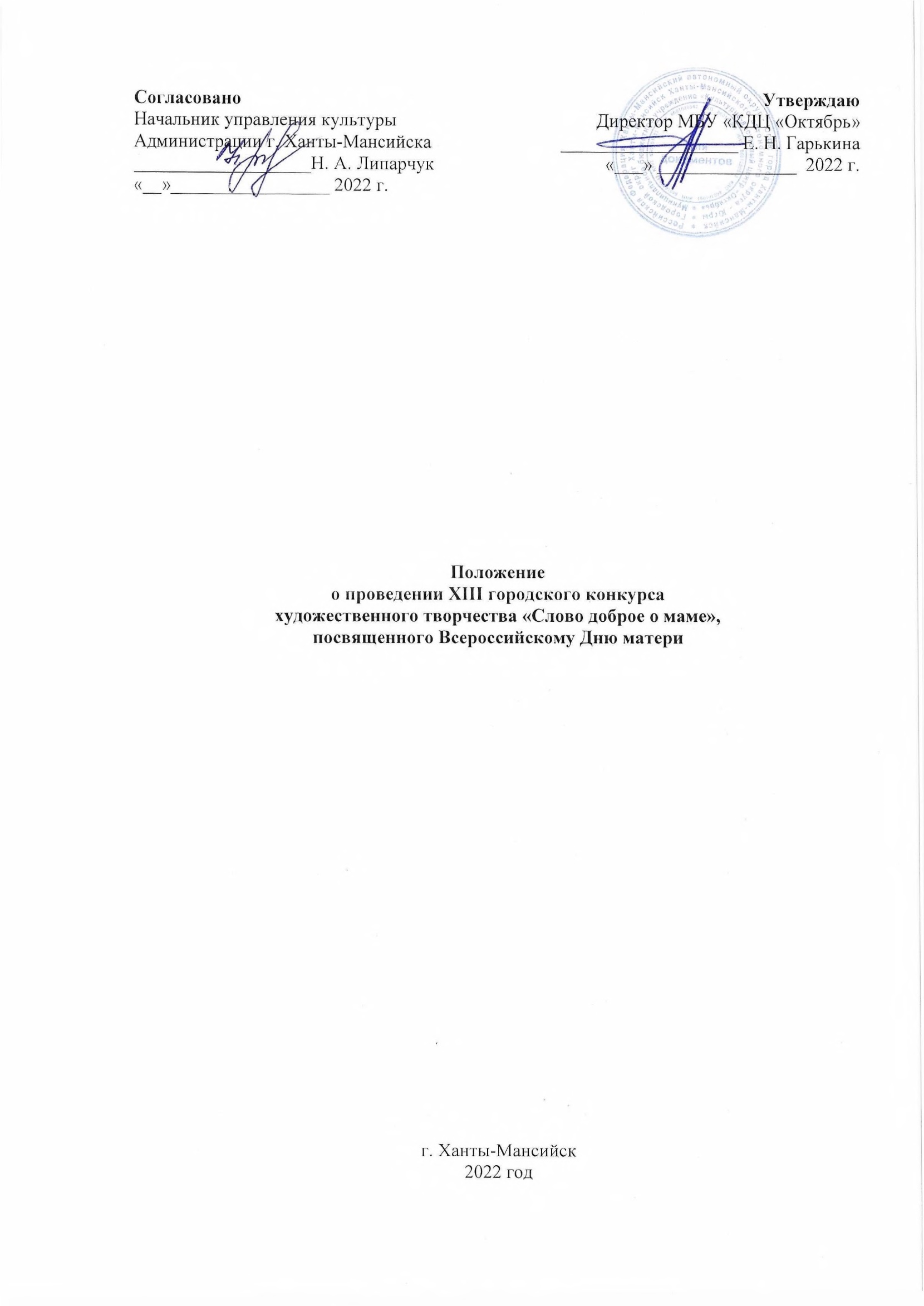 1. Общие положения1.1. Настоящее Положение определяет цели, задачи и порядок организации и проведения XIII городского конкурса художественного творчества «Слово доброе о маме», посвященного Дню матери (далее – конкурс).1.2. Организаторы конкурса – управление культуры Администрации города Ханты-Мансийска, Муниципальное бюджетное учреждение «Культурно-досуговый центр «Октябрь». 1.3. Подготовку и проведение конкурса осуществляет Муниципальное бюджетное учреждение «Культурно-досуговый центр «Октябрь» (далее – Учреждение).1.4. Участие в конкурсе подтверждает согласие участников со всеми пунктами данного Положения. 2. Цели и задачи конкурса2.1. Цели конкурса:2.1.1. Повышение социальной значимости материнства, института семьи.2.1.2. Популяризация государственного праздника – Дня матери в России – через творчество.2.2. Задачи конкурса:2.2.1. Выявление талантливых исполнителей города Ханты-Мансийска и создание условий для их творческой самореализации.2.2.2. Создание условий для широкого участия населения в культурной жизни Ханты-Мансийска.2.2.3. Обогащение репертуара исполнителей лучшими музыкальными произведениями о матери;2.2.4. Транслирование позитивных представлений о семейных ценностях и уважении материнства.3. Условия участия в конкурсе3.1. К участию в конкурсе приглашаются творческие самодеятельные коллективы и отдельные исполнители города Ханты-Мансийска. Для участия в конкурсе необходимо:оплатить организационный взнос в размере 200 (двухсот) рублей 00 копеек, 
в т.ч. НДС – 20%, до 8 ноября 2022 года (включительно). Оплата производится за каждую заявку. Реквизиты для оплаты организационного взноса указаны в Приложении 1 к настоящему Положению.заполнить письменное согласие на обработку персональных данных:для руководителей коллектива/ансамбля в случае отсутствия 
в заявке-анкете списка участников с указанием Ф.И.О. каждого участника коллектива (Приложение 3 к настоящему Положению);для участников старше 18 лет, заявившихся самостоятельно (Приложение 3 к настоящему Положению);для родителей/законных представителей ребенка, заявившегося самостоятельно (Приложение 4 к настоящему Положению).подать заявку-анкету (Приложение 2 к настоящему Положению) до 8 ноября 2022 года (включительно) любым из указанных ниже способов (с приложением сканированных копий квитанции об оплате организационного взноса и согласий на обработку персональных данных):предоставление анкеты-заявки по адресу: 628012, г. Ханты-Мансийск, 
ул. Дзержинского, д. 7, каб. 350, режим работы: понедельник-пятница 
с 09:00 до 17:00. направление анкеты-заявки на электронную почту kdc-hm@mail.ru 
с указанием в теме электронного письма «Слово доброе о маме – 2022». заполнение анкеты-заявки в форме по ссылке.	Анкеты-заявки, заполненные от руки, не принимаются. 3.3. Количество заявок не должно превышать 30 от одного учреждения/организации вне зависимости от номинации и возрастной категории.3.4. В случае неявки конкурсанта на конкурсный просмотр организационный взнос не возвращается.4. Порядок организации и сроки проведения конкурса4.1. В рамках конкурса проходят следующие мероприятия: конкурсные выступления по номинациям; гала-концерт и церемония награждения победителей и призеров конкурса.4.2. Условия посещения мероприятий конкурса:Конкурсные дни – вход свободный;Гала-концерт и церемония награждения – стоимость билета от 200 до 300 рублей (согласно Прейскуранту Учреждения).4.3. Конкурс проводится по номинациям:Художественное слово; Вокал (народный, академический, эстрадный):солоансамблиКонкурсные просмотры в номинациях «Художественное слово» и «Вокал» проводятся по следующим возрастным категориям:детская группа – 4-7 лет (воспитанники дошкольных образовательных организаций);младшая группа – 7-11 лет (учащиеся образовательных организаций);средняя группа – 12-17 лет;молодежная группа – 18-35 лет;старшая группа – 36-60 лет;взрослая группа – от 61 года и старше.4.4. Сроки проведения конкурса:11 ноября 2022 года – конкурсное прослушивание в номинации «Вокал». Место проведения конкурса: Большой концертный зал МБУ «Культурно-досуговый центр «Октябрь».19 ноября 2022 года – конкурсное прослушивание в номинации «Художественное слово». Место проведения конкурса: конгрессно-выставочный центр «Югра-Экспо».27 ноября 2022 года – гала-концерт и церемония награждения победителей и призеров конкурса. Место проведения: Большой концертный зал МБУ «Культурно-досуговый центр «Октябрь».4.5. Очередность конкурсных выступлений определяется организаторами конкурса в алфавитном порядке.4.6.  Информирование руководителей коллективов и отдельных исполнителей будет производиться через единый канал связи – мессенджер «Viber».4.7.  Репетиции конкурсных выступлений в концертном зале будут проводиться непосредственно перед конкурсными просмотрами. График проведения репетиций будет доведен до конкурсантов дополнительно.4.8.  Организаторы обеспечивают участников конкурса стандартным набором мебели (столы, стулья), микрофонами (шнуровые, радиомикрофоны, головные гарнитуры) согласно техническим требованиям, изложенным в заявке-анкете. Во время конкурсных выступлений обеспечение постановочного художественного света и воспроизведение видеоматериалов не предусматривается.4.9. Музыкальная фонограмма должна быть представлена на USB носителях звукорежиссеру мероприятия не менее чем за 30 минут до начала конкурсного просмотра. Каждый звуковой файл должен быть с указанием названия коллектива/Ф.И.О. отдельного исполнителя, названия номера согласно заявке-анкете конкурсанта.4.10. В номинации «Вокал» не допускается использование «плюсовых» фонограмм, фонограмм-караоке, а также фонограмм, в которых бэк-вокальная партия дублирует основную партию солистов.4.11. Каждый участник (солисты/коллективы) представляет на конкурсное выступление 
не более 1 (одного) номера продолжительностью:  в номинации «Вокал» - не более 03 минут 30 секунд, в номинации «Художественное слово» - не более 5 минут.5. Жюри конкурса5.1. Состав жюри формируется из числа деятелей культуры и искусства города Ханты-Мансийска, утверждается приказом директора МБУ «КДЦ «Октябрь».5.2. Подведение итогов конкурса производится членами жюри после всех выступлений конкурсантов путем простого голосования. 5.3. В случае равенства голосов при распределении призовых мест правом решающего голоса наделяется председатель жюри.5.4. Решения жюри окончательны и пересмотру не подлежат.6. Критерии оценки6.1. Жюри оценивает конкурсные выступления по 10-ти балльной системе по следующим критериям:- соответствие номеров тематике конкурса;- соответствие репертуара возрастной категории исполнителя;- уровень исполнительского мастерства;- сценическая культура (внешний вид, культура сцены);- артистизм.7. Награждение победителей конкурса7.1. Всем участникам конкурса (сольным исполнителям/коллективам) вручаются дипломы участника исходя из заявки.7.2. В соответствии с решением жюри призёры конкурса награждаются дипломами I, II, III степени в каждой номинации по каждой возрастной категории. 7.3. Жюри оставляет за собой право не присуждать призовые места в конкурсных номинациях и возрастных категориях, делить между конкурсантами призовые места, учреждать специальные дипломы.8. Финансовое обеспечение8.1. Финансовое обеспечение конкурса осуществляется Муниципальным бюджетным  учреждением «Культурно-досуговый центр «Октябрь» в рамках муниципальной программы «Развитие культуры в городе Ханты-Мансийске», утвержденной Постановлением Администрации города Ханты-Мансийска от 24.10.2013 № 1370, а также за счет средств от предпринимательской и иной приносящей доход деятельности Учреждения.8.2. Для проведения конкурса могут быть привлечены спонсорские и благотворительные взносы от физических и юридических лиц. Спонсоры конкурса могут учреждать специальные призы.9. Дополнительная информация 9.1. По вопросам, связанным с участием в конкурсе, обращаться по адресу: 
г. Ханты-Мансийск, ул. Дзержинского, д. 7, муниципальное бюджетное учреждение «Культурно-досуговый центр «Октябрь», кабинет 350. Контактный телефон 8 (3467) 300-328:Голубятникова Наталья Павловна, заведующий отделом художественного творчества;Старков Игорь Геннадьевич, режиссёр концертных программ;Комарова Наталья Петровна, специалист по методике клубной работы.Приложение 1к Положению о проведении XIII городского конкурса 
художественного творчества «Слово доброе о маме»,посвященного Всероссийскому Дню материРЕКВИЗИТЫ ДЛЯ ОПЛАТЫ ВЗНОСА 
за участие в XIII городском конкурсе художественного творчества 
«Слово доброе о маме»,
посвященном Всероссийскому Дню материОбратите внимание на точность при заполнении данных получателя, указывайте полностью все наименования, проверяйте количество знаков и цифр. Главный бухгалтер									С.В. ЛюбченкоПриложение 2к Положению о проведении XIII городского конкурса 
художественного творчества «Слово доброе о маме»,посвященного Всероссийскому Дню материЗаявка-анкетана участие в XIII городском конкурсе художественного творчества
«Слово доброе о маме», 
посвященном Всероссийскому Дню матери*Имеет ли участник конкурса ограниченные возможности здоровья  (указывается при желании и необходимости, если требуется дополнительное техническое обеспечение для участия в Конкурсе (специальный доступ на сцену, порядок участия в номинации и др.).С Положением о проведении XIII городского конкурса художественного творчества «Слово доброе о маме», посвященного Всероссийскому Дню матери, ознакомлен. ______________________          ________________________           _____________________            (подпись)                                     (расшифровка)                                      (дата)Приложение 3к Положению о проведении XIII городского конкурса 
художественного творчества «Слово доброе о маме»,посвященного Всероссийскому Дню материПИСЬМЕННОЕ СОГЛАСИЕна обработку персональных данных для участников 
XIII городского конкурса художественного творчества «Слово доброе о маме», посвященного Всероссийскому Дню материЯ,___________________________________________________________________________,(Ф.И.О. полностью, год рождения)в соответствии со ст. 9 Федерального закона от 27.07.2006 № 152-ФЗ «О персональных данных», зарегистрирован по адресу:___________________________________________________________________________________________________________________________(фактический адрес)_____________________________________________________________________________(наименование документа, серия, номер, дата выдачи, информация о выдавшем его органе)в целях моего участия в XIII городского конкурса художественного творчества «Слово доброе о маме», посвященного Всероссийскому Дню матери, даю согласие муниципальному бюджетному учреждению «Культурно-досуговый центр «Октябрь», находящемуся по адресу: г. Ханты-Мансийск, ул. Дзержинского, д. 7, на осуществление любых действий в отношении моих персональных данных, которые необходимы или желаемы для достижения указанных выше целей, включая (без ограничения) сбор, систематизацию, накопление, хранение, уточнение, (обновление, изменение), использование, распространение (в том числе передачу третьим лицам в соответствии с действующим законодательством), обезличивание, блокирование, а также осуществление любых иных действий с персональными данными, предусмотренных Федеральным законом Российской Федерации от 27.07.2006 № 152-ФЗ «О персональных данных».Перечень моих персональных данных, на обработку которых я даю согласие: данные 
о фамилии, имени, отчестве, месте проживания (регистрации), месте моей учебы, работы, должности, имеющихся ограничениях возможности здоровья, контактные данные (телефон, электронная почта), паспортные данные (серия, номер, кем и когда выдан).Я согласен(а), что следующие сведения обо мне: «фамилия, имя, отчество, место работы, результат участия» могут быть указаны в дипломах об участии в мероприятиях, организуемых культурно-досуговым учреждением.Я согласен(а), что следующие сведения обо мне: «Фамилия, имя, отчество, место учебы, работы, результат участия, фото-видеоматериалы работ, подготовленных мною» могут быть размещены в печатных, электронных изданиях, в средствах массовой информации, на официальном сайте и социальных сетях культурно-досугового учреждения в списках участников и победителей мероприятий.В соответствии с требованиями ст. 9 Федерального закона «О персональных данных» от 27.07.2006 № 152-ФЗ, ст. 152.1. «Охрана изображения гражданина» Гражданского кодекса РФ, Я ПОДТВЕРЖДАЮ СВОЕ СОГЛАСИЕ Муниципальному бюджетному учреждению «Культурно-досуговый центр «Октябрь» (далее – МБУ «КДЦ «Октябрь») на использование без выплаты вознаграждения фото/видео изображений на официальном сайте Муниципального бюджетного учреждения  «Культурно–досуговый  центр «Октябрь», в информационно-телекоммуникационной сети Интернет (аккаунтах, социальных сетях МБУ «КДЦ «Октябрь»), в качестве иллюстраций на мероприятиях: конкурсах, фестивалях, детских  утренниках, смотрах, представлениях и других формах культурной деятельности, не противоречащих действующему законодательству и Уставу МБУ «КДЦ «Октябрь» с моим участием.Я ПРЕДОСТАВЛЯЮ МБУ «КДЦ «Октябрь» полное и исключительное право публиковать фотографии и видео с моим участием полностью или фрагментарно, в цвете или нет, под его собственным именем, Я РАЗРЕШАЮ МБУ «КДЦ «Октябрь» выполнять художественную обработку, ретуширование, затемнение фотографий и видео, использованных в композициях, как преднамеренно, так и непреднамеренно в процессе подготовки публикации окончательного варианта фотографии и видео;Я ПОДТВЕРЖДАЮ, что не буду оспаривать авторские и имущественные права 
на размещенные фотографии и видео с моим изображением.Я ПОДТВЕРЖДАЮ, что полностью ознакомлен(а) со статьей 152.1 «Охрана изображения гражданина» Гражданского кодекса РФ*, с вышеупомянутыми разрешениями, соглашением и его версией до подписания. НАСТОЯЩЕЕ СОГЛАСИЕ действует до достижения целей и может быть отозвано в письменной форме. Изображения не могут быть использованы МБУ «КДЦ «Октябрь» способами, порочащими честь, достоинство и деловую репутацию.«___»____________ 20__ г._____________________________________________________________________________(подпись, Ф.И.О. прописью полностью)*Согласно ст. 152.1. «Охрана изображения гражданина» Гражданского кодекса РФ Обнародование и дальнейшее использование изображения гражданина (в том числе его фотографии, а также видеозаписи или произведения изобразительного искусства, в которых он изображен) допускаются только с согласия этого гражданина. Такое согласие не требуется в случаях, когда: 1) использование изображения осуществляется в государственных, общественных или иных публичных интересах; 2) изображение гражданина получено при съемке, которая проводится в местах, открытых для свободного посещения, или на публичных мероприятиях (собраниях, съездах, конференциях, концертах, представлениях, спортивных соревнованиях и подобных мероприятиях, за исключением случаев, когда такое изображение является основным объектом использования); 3) гражданин позировал за плату.Приложение 4к Положению о проведении XIII городского конкурса 
художественного творчества «Слово доброе о маме»,посвященного Всероссийскому Дню материПИСЬМЕННОЕ СОГЛАСИЕродителя (законного представителя) несовершеннолетнего
на обработку персональных данных для участия в XIII городском конкурсе художественного творчества «Слово доброе о маме», посвященного Всероссийскому Дню материЯ,___________________________________________________________________________,(Ф.И.О. полностью, год рождения)в соответствии со ст. 9 Федерального закона от 27.07.2006 № 152-ФЗ «О персональных данных», зарегистрирован по адресу:___________________________________________________________________________________________________________________________(фактический адрес)_____________________________________________________________________________(наименование документа, серия, номер, дата выдачи, информация о выдавшем его органе)являясь родителем (законным представителем) (нужное подчеркнуть)_____________________________________________________________________________(ФИО подопечного полностью, год рождения)в целях участия моего ребенка (опекаемого) в XIII городского конкурса художественного творчества «Слово доброе о маме», посвященного Всероссийскому Дню матери, даю согласие муниципальному бюджетному учреждению «Культурно-досуговый центр «Октябрь», находящемуся по адресу: г. Ханты-Мансийск, ул. Дзержинского, д. 7, на осуществление любых действий в отношении моих персональных данных и персональных данных моего ребёнка, которые необходимы или желаемы для достижения указанных выше целей, включая (без ограничения) сбор, систематизацию, накопление, хранение, уточнение, (обновление, изменение), использование, распространение (в том числе передачу третьим лицам – в соответствии с действующим законодательством), обезличивание, блокирование, а также осуществление любых иных действий с персональными данными, предусмотренных Федеральным законом Российской Федерации от 27.07.2006 № 152-ФЗ «О персональных данных».Перечень моих персональных данных и персональных данных моего ребенка, 
на обработку которых я даю согласие: данные о фамилии, имени, отчестве, месте проживания (регистрации) (индекс, город, район, улица, номер дома, номер квартиры), месте учебы, работы, должности, имеющихся ограничениях возможности здоровья, контактные данные (телефон, электронная почта), паспортные данные (серия, номер, 
кем и когда выдан).Я согласен(а), что следующие сведения о моем ребёнке (опекаемом): «фамилия, имя, отчество, возрастная категория, название культурно-досуговой организации, результат участия» могут быть указаны в дипломах об участии в мероприятиях, организуемых культурно-досуговым учреждением.В соответствии с требованиями ст. 9 Федерального закона «О персональных данных» от 27.07.2006 № 152-ФЗ, ст. 152.1. «Охрана изображения гражданина» Гражданского кодекса РФ, Я ПОДТВЕРЖДАЮ СВОЕ СОГЛАСИЕ  Муниципальному бюджетному учреждению «Культурно-досуговый центр «Октябрь» (далее – МБУ «КДЦ «Октябрь») на использование без выплаты вознаграждения фото/видео изображений на официальном сайте Муниципального бюджетного учреждения  «Культурно–досуговый  центр «Октябрь», в информационно-телекоммуникационной сети Интернет (аккаунтах, социальных сетях МБУ «КДЦ «Октябрь»), в качестве иллюстраций на мероприятиях: конкурсах, фестивалях, детских  утренниках, смотрах, представлениях и других формах культурной деятельности, не противоречащих действующему законодательству и Уставу МБУ «КДЦ «Октябрь» с участием представляемого мной (сына, дочери, опекаемого) _____________________________________________________________________________(ФИО подопечного полностью, год рождения)Я ПРЕДОСТАВЛЯЮ МБУ «КДЦ «Октябрь» полное и исключительное право публиковать фотографии и видео, на которых изображен несовершеннолетний, полностью или фрагментарно, в цвете или нет, под его собственным именем, Я РАЗРЕШАЮ МБУ «КДЦ «Октябрь» выполнять художественную обработку, ретуширование, затемнение фотографий и видео, использованных в композициях, 
как преднамеренно, так и непреднамеренно в процессе подготовки публикации окончательного варианта фотографии и видео;Я ПОДТВЕРЖДАЮ, что не буду оспаривать авторские и имущественные права 
на размещенные фотографии и видео с изображением несовершеннолетнего. Я ПОДТВЕРЖДАЮ, что полностью ознакомлен(а) со статьей 152.1 «Охрана изображения гражданина» Гражданского кодекса РФ*, с вышеупомянутыми разрешениями, соглашением и его версией до подписания. НАСТОЯЩЕЕ СОГЛАСИЕ действует до достижения целей и может быть отозвано в письменной форме. Изображения не могут быть использованы МБУ «КДЦ «Октябрь» способами, порочащими честь, достоинство и деловую репутацию.«___»____________ 20__ г._____________________________________________________________________________(подпись, Ф.И.О. прописью полностью)*Согласно ст. 152.1. «Охрана изображения гражданина» Гражданского кодекса РФ Обнародование и дальнейшее использование изображения гражданина (в том числе его фотографии, а также видеозаписи или произведения изобразительного искусства, в которых он изображен) допускаются только с согласия этого гражданина. Такое согласие не требуется в случаях, когда: 1) использование изображения осуществляется в государственных, общественных или иных публичных интересах; 2) изображение гражданина получено при съемке, которая проводится в местах, открытых для свободного посещения, или на публичных мероприятиях (собраниях, съездах, конференциях, концертах, представлениях, спортивных соревнованиях и подобных мероприятиях, за исключением случаев, когда такое изображение является основным объектом использования); 3) гражданин позировал за плату.№ п/пНаименование данных об объектеХарактеристика данных1.Полное наименование юридического лицаМуниципальное бюджетное учреждение «Культурно-досуговый центр «Октябрь»2.Краткое наименование юридического лицаМБУ «КДЦ «Октябрь»3.Юридический адрес628012, ул. Дзержинского, д. 7 г. Ханты-Мансийск, Ханты-Мансийский автономный округ – Югра, Тюменская область4.Банковские реквизиты юридического лицаИНН 8601020542    КПП 860101001Депфин города Ханты-Мансийска, (МБУ «КДЦ «Октябрь» л/сч 040.020.50.3)казначейский (расчетный) счет 03234643718710008700 БИК 007162163РКЦ г. Ханты-Мансийска//УФК по ХМАО-ЮгреСвязанный банковский счет (корреспондентский)40102810245370000007КБК 00000000000000000130УИН 05.ИНН/КПП8601020542/8601010016.ОКТМО718710007.ДиректорГарькина Екатерина Николаевна8.Главный бухгалтерЛюбченко Светлана Валерьевна9.Контактные телефоны8 (3467) 332144 – приемная (факс)8 (3467) 300327 – бухгалтерияИнформация об учреждении:Информация об учреждении:Организация, представляющая творческий коллектив/отдельного исполнителяКонтактные телефоны, факс, e-mail  учрежденияИнформация о творческом коллективе/ исполнителе:Информация о творческом коллективе/ исполнителе:Полное название коллектива/Ф.И.О. исполнителяПолное Ф.И.О. руководителяКонтактный телефон руководителя, e-mail  Количество участников коллектива / исполнителяДополнительная информация об участниках конкурса*Программа выступления:Программа выступления:НоминацияВозрастная категорияНазвание конкурсного номера (автор слов, композитор, оригинальный исполнитель) ХронометражТехнические требования